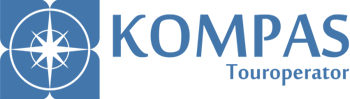 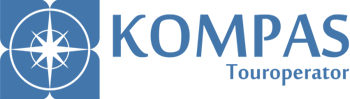 Шановні колеги!Підтверджуємо Вашу заявку на трансфер!Тур: Львів - БодрумНа місці відправлення слід бути за 15 хвилин до відправлення автобусу.Будь ласка, дзвоніть перевізнику або нашому представнику лише в тому випадку, якщо автобус затримується більш, ніж на 20 хвилинУВАГА!Після прильоту літака та проходження паспортного і митного контролю, прохання підійти для розсадки по автобусах на стоянку напроти зони прильоту.Автобус чекає туристів на протязі 1 години після прибуття рейсу!Час відправленняМісце відправленняУЖГОРОД – МУКАЧЕВО – СТРИЙ - ЛЬВІВУЖГОРОД – МУКАЧЕВО – СТРИЙ - ЛЬВІВ18:00Ужгород – готель «Закарпаття»18:45Мукачево – заправка «Ультра» (м. Мукачево, заправка "Ультра", біля гот. "КРАСНА ГОРКА")22:00Стрий – заправка Окко (A La Minute, на об’їзній Стрий, біля транспортного кільця)Телефон перевізника: : +380 50 550-89-95Телефон представника туроператора “KOMPAS” :	(096) 414-12-27Телефон перевізника: : +380 50 550-89-95Телефон представника туроператора “KOMPAS” :	(096) 414-12-27